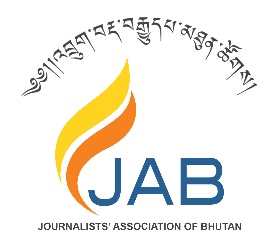 MEMBERSHIP FORMJournalists’ Association of BhutanRSPN building, top floor, Kawajangsa, Thimphu Bhutan                                                                        Tele: 02-339154 Fax: 02-327287www.jab.bt  (e-mail) jab.bhutan@gmail.comPersonal Information Name  	      First Name                                 	   	      Last Name                                  Gender	      □ Male	     □ Female              □ Other Nationality	       Email 	      Phone (Office)    Phone (Mobile)  Address	      Social Media AccountsCareer RecordsPresent       Name of Organization                                                                          Organization’s Address          Title/Position	           Freelance      Membership feesOne Year                	              Two Years                                                          Three Years    Signature                                                    Date:Photo